Essay writingWriting essays is like making a hamburger. There are different parts that you need to make the perfect answer. 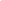 Introduction: What is your opinion? Explain in two sentencesReason 1 and 2: What are your two reasons for this opinion? You can use the key points that are given to you on the text page. Conclusion: Repeat your opinion to finish the answer. No new ideas. To connect each part, you also need transition words. Just like you need toppings in a burger to make it delicious!Here are some examples of transition words:*You will need to use one of these for your answer.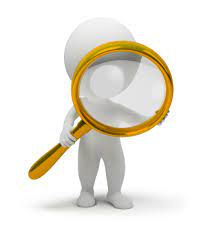 Take a look at the example below…TOPIC:Young people love playing computer games, and this may even be their favorite hobby. Do you think it is okay for young people to play computer games? POINTS: health, friendship, stressAnswer: I think that playing computer games too long is bad for young people. It hurts their development in many ways. First, when they spend all their free time in front of a video screen, they do not build their own muscles, and their eyes get weak. Their bodies do not develop. Second, they cannot learn how to get along with other young people, because they do not spend any time playing together face-to-face. It makes their social skills poor. Because of these points, young people should not play computer games until they grow mentally and physically enough.Questions:Circle in the text the introduction, reason 1, reason 2 and conclusion.Are they for or against young people playing computer games?_________________________________________________________What words do you see at the start of the introduction, reasons and conclusion?_________________________			__________________________________________________			_________________________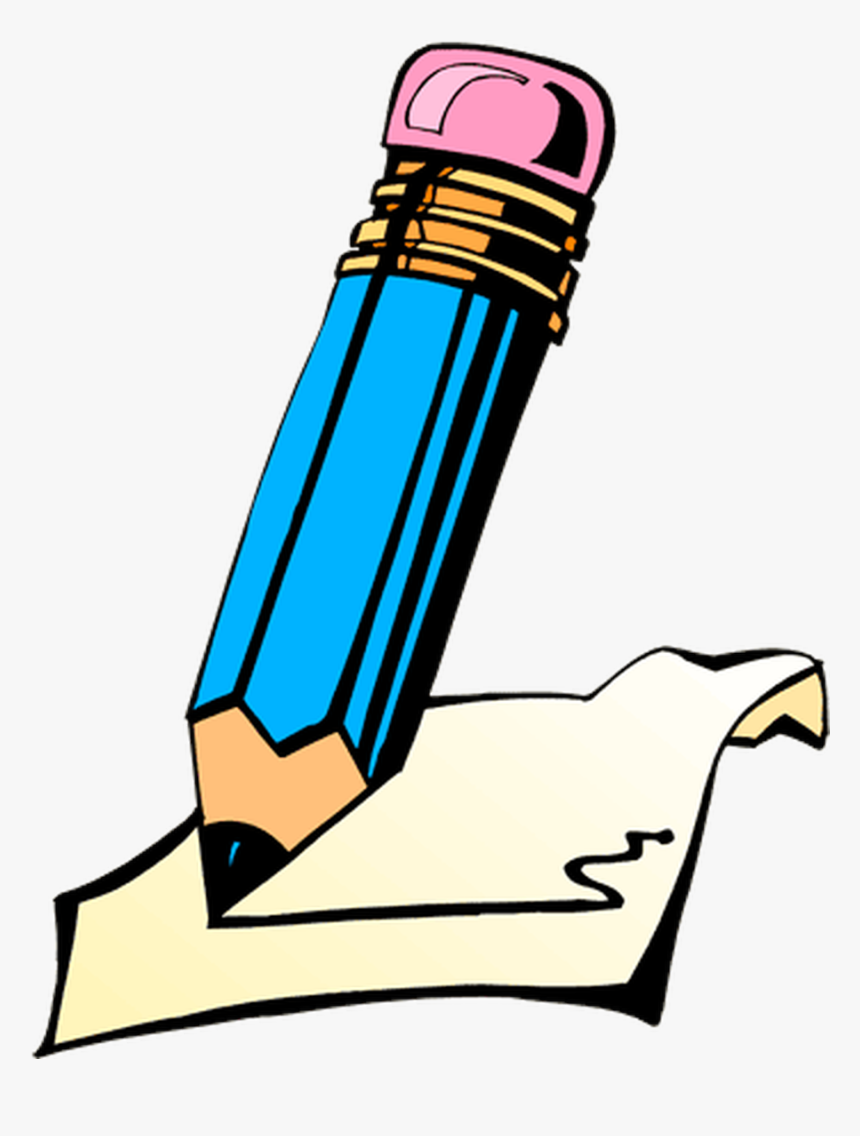 Now it is your turn to build an answer! Read the topic below, and create an introduction, reason 1, reason 2 and conclusion. You can use any of the points, or your own ideas. TOPIC:Some people say that Japan should accept more people from other countries to work in Japan. Do you agree with this opinion? POINTS: Aging society, Culture, LanguageIntroduction: Do you agree or disagree? Explain in two sentences__________________________________________________________________________________________________________________________________________Reason 1+ Explanation: What is your first reason?_________________________________________________________________________________________________________________________________________Reason 2+ Explanation: What is your second reason?__________________________________________________________________________________________________________________________________________Conclusion: Summarize your points or your opinion in one sentence.__________________________________________________________________________________________________________________________________________Example two (Between 80-100 words)TOPIC: Today in Japan, many buildings and public areas have a lot of lights for decoration, such as the lights used during Christmas. Do you think this is a good idea?POINTS: Safety, the environment, tourism___________________________________________________________________________________________________________________________________________________________________________________________________________________________________________________________________________________________________________________________________________________________________________________________________________________________________________________________________________________________________________________________________________________________________________________________________________________________________________________________________________________________________________________________________________________________________________________________________________________________________________________________________________________________________________________________________________________________________________________________________________________________________________________________________________(_______ words)Introduction*In my opinion, I believe, I think, (or you can simply say the opinion without one of these words)First idea*First, First of all, Firstly, One reason…Second idea*Second/Second of all, In addition, additionally, furthermoreOpposite informationOn the contrary, however, on the other handExampleFor example, in fact, speciallyConsequencesAs a result, therefore, consequentlyConclusion*Because of these points/reasons, To conclude, In conclusion, In summary, overall